                                                                                                    Утверждаю							  Директор МБОУ «Актюбинская СОШ»								___________ Л.Н.Селянских                                                                        	« 02 » 09 2019г. приказ № 01-08/84-5Планработы службы школьной медиацииМБОУ «Актюбинская СОШ»на 2019 – 2020 учебный год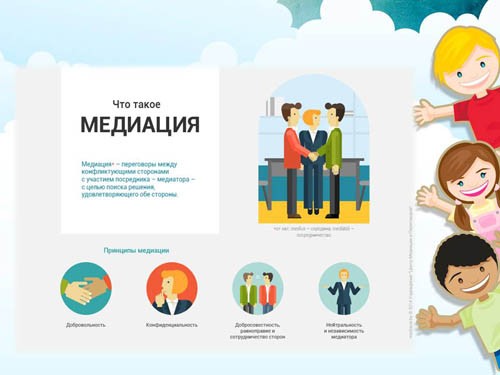 Цели: - распространение среди участников образовательного процесса цивилизованных форм разрешения споров и конфликтов;- помощь участникам и образовательного процесса в разрешении споров и конфликтных ситуаций на основе принципов и технологии восстановительной медиациии;- организация в образовательном учреждении не карательного реагирования на конфликты, проступки, противоправное поведение и правонарушения несовершеннолетних на основе принципов и технологии восстановительной медиации.Задачи: - проведение программ восстановительного разрешения конфликтов (восстановительной медиации, «кругов сообщества», « школьных восстановительных конференций», « семейных конференций») для участников споров, конфликтов и противоправных ситуаций;- обучение учащихся и других участников образовательного процесса цивилизованным методам урегулирования конфликтов и осознание ответственности;- организация просветительских мероприятий и информирование участников образовательного процесса о миссии, принципах и технологии восстановительной медиации. ОРГАНИЗАЦИОННО – МЕТОДИЧЕСКАЯ РАБОТАПЛАН МЕРОПРИЯТИЙ ПО ПРОФИЛАКТИКЕ БЕСКОНФЛИКТНОГО ОБЩЕНИЯ В КЛАССАХ.6  КЛАСС8 – 9 КЛАССЫ			       РАБОТА С РОДИТЕЛЯМИ			ОБЩЕШКОЛЬНЫЕ МЕРОПРИЯТИЯ     Мероприятия      Сроки Предполагаемый результат Ответственные Внесение изменений в работу школьной службы медиации: изучение нормативно – правового обеспечения деятельности- определение состава участников службы (педагоги   и учащиеся)- разработка  планирования работы  на учебный год Сентябрь 2019 г.Приказ о создании школьной службы медиации; Разработка  паспорта; Утверждение плана работы Директор Селянских Л.Н.          Информирование участников образовательного процесса (учителей, родителей, учащихся) о задачах и работе школьной службы медиацииОктябрь –                 ноябрь 2019г.Информированность педагогов, учащихся   и родителей о службе медиацииСелянских К.Н.Размещение   информации о деятельности СШМ     на сайте школыВ течение годаСтраница на сайтеСуходолова Г.В..Сбор заявок, случаев   для рассмотрения ШСМ В течение годаПолная информация    о ситуацииШкольная служба медиацииПроведение   медиативных программ   с предоставлением последних отчетов о  работе ШСМВ течение годаЗащита Законных интересов несовершеннолетних  Школьная служба медиацииОбсуждение  проведенных программ    примирения   Май 2018 г. Проведение мониторингаШкольная служба медиацииФормирование электронной    библиотеки « « Медиативные технологии и работа  ШСМ». В течение годаСоздание электрон ной библиотекиСуходолова Г.В.1 – 5 КЛАССЫ1 – 5 КЛАССЫ1 – 5 КЛАССЫ1 – 5 КЛАССЫМероприятияСроки    проведенияПредполагаемый результатОтветственные Стартовая диагностика     « Психологическая атмосфера в     коллективе». Классный час « Первый раз в первый класс»1 – я. четверть Создание    благоприятной атмосферы в классе, мотивация к учёбеКл. руководительКлассный час « Первый раз в пятый класс» (Игра открытый микро - фон)2 – я. четвертьСоздание    благоприятной атмосферы в классе, мотивация к учёбеКл. руководительКлассный час « Поговорим о дружбе»3 – я. четверть Осознание своих обязанностей перед друзьямиКл. руководители Классный час « Я среди людей».                                ( Интерактивная беседа)4 – я. четвертьВидеть уникальность и неповторимость   каждого человека Кл. руководителиСтартовая диагностика    «Наши отношения»1 – я. четвертьСоздание    благоприятной атмосферы в классе, мотивация к учёбеКл. руководительКлассный час « Класс   без конфликтов»     (беседа с элементами тренинга) 2 – я. четвертьФормирование навыков дружелюбного общенияКл. руководительКлассный час « Дружный класс» (игра «Правильные правила»)3 – я. четверть Правила поддержания добрых взаимоотношений    между собой. Кл. руководительКлассный час « Профилактика агрессивного поведения  школьников» (час психологии)4 – я. четверть Учимся правильно избегать конфликтовКл. руководительСтартовая диагностика      «Диагностика  личностных особенностей».      1 четверть Тесты, тренинги, анкетирование.Кл. руководительКлассный час « Конструктивное разрешение     конфликтов» (Час общения)2 четверть Сотрудничество и взамопонимание, позитивное отношение к людямКл. руководительКлассный час « Учимся жить без конфликтов» (анализ конфликтных ситуаций) 3 четверть Навыки дружелюбного общенияКл. руководительИгра « Морские    командные учения»4 четверть Групповая     психотерапияКл. руководительМероприятия Сроки проведенияПредполагаемый результатОтветственныеКонсультация для родителей и детей, оказавшихся в трудной жизненной ситуации (работа с обращениями)В течение годаИзучение необходимой литературыКлассные руководителиУчастие в рейдах по неблагополучным  семьям (при необходимости)В течение годаРазъяснение ситуации, медиация конфликта, привлечение     работников   силовых ведомств. Классные руководителиРодительское собрание   « Воспитание толерантности в семье»1 – ое. полугодиеДостоинства и  недостатки членов    твоей семьи. Как их устранить.  Классные руководителиРодительское собрание « Школа, семья и психическое здоровье школьников». 2 – ое. полугодиеШкольная дисциплина – один из методов, отражающих уважение человеческого достоинства ребенка. Классные руководителиМероприятия    Сроки  проведенияПредполагаемый   результатОтветственныеАкция «Белый цветок»Акция « Прости…»1 – ое.  полугодие (сентябрь)   2-е полугодие (январь)            Учимся прощать и просить прощенияЗаместитель директора по ВРКл. руководителиАкция  «Защитим детство от насилия»Акция  «Интернет – территория безопасности» 1 – чет. (сентябрь)Творческий отчет о работе по профилактике Заместитель директора по ВРКл. руководителиИнформация о проведении   мероприятий на школьном сайте (творческий отчет)В течение годаДелимся опытомРуководитель службы медиации